Tuky – řešeníPracovní list je určen pro žáky středních a základních škol. Žáci se jednak seznámí se základními vlastnostmi tuků, jednak se přesvědčí o velkém množství energie obsažené v tucích.Pokus: Vznik energie spálením tuku________________________________________________________Vysvětlete, co to je tuk a jakým způsobem vzniká. Doplňte schéma.Tuk je ester vyšší mastné kyseliny a glycerolu. Vzniká reakcí nazývanou esterifikace.Popište pokus. Jakým způsobem je dokázáno, že tuky obsahují velké množství energie?Arašídové křupky rozdrtíme, přidáme kapalný kyslík a zapálíme. Sám kapalný kyslík nehoří, ale podporuje hoření. Když směs zapálíme, prudce hoří velkým plamenem. Přiřaďte, co k sobě patří.kravské mléko		1. sádlo		A-2, B-4, C-1, D-3skot				2. másloprase				3. olejslunečnice			4. lůjVysvětlete proces zmýdelnění, doplňte schéma.Proces zmýdelnění je reakce tuku s hydroxidem sodným (pevné mýdlo) nebo hydroxidem draselným (tekuté mýdlo) – vzniká mýdlo (sůl karboxylové kyseliny) a glycerol.Co jsem se touto aktivitou naučil(a):………………………………………………………………………………………………………………………………………………………………………………………………………………………………………………………………………………………………………………………………………Autor: Zora Knoppová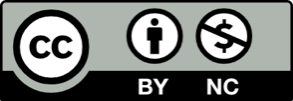 Toto dílo je licencováno pod licencí Creative Commons [CC BY-NC 4.0]. Licenční podmínky navštivte na adrese [https://creativecommons.org/choose/?lang=cs].GLYCEROL+KARBOXYLOVÁ KYSELINATUK+VODATUK+NaOH KOHMÝDLO+GLYCEROL